EMEIEF BAIRRO TAQUARA BRANCAHORTOLÂNDIA: 17  DE MAIO  DE 2021.NOME COMPLETO:_____________________________________________________HOJE É SEGUNDA FEIRA.(CONTEÚDOS A SEREM TRABALHADOS NO DIA: PORTUGUÊS; HISTÓRIA E GEOGRAFIA).1-LEITURA DIÁRIA: HISTÓRIA DA CIDADE DE HORTOLÂNDIA.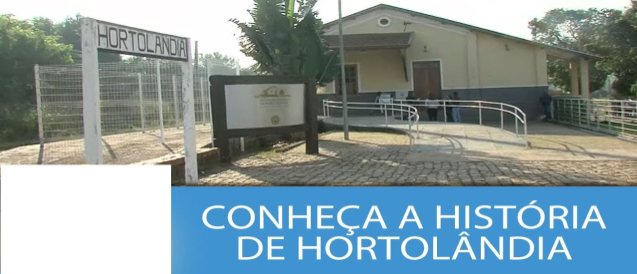 https://www.youtube.com/watch?v=qg655AxdTr42-ESTA REPORTAGEM FOI GRAVADA EM 2019, QUANDO HORTOLÂNDIA ESTAVA COMPLETANDO 28 ANOS. NO DIA 19 DE MAIO DE 2021, HORTOLÂNDIA COMPLETARÁ 30 ANOS DE EMANCIPAÇÃO! ABAIXO VOCÊ TEM A BANDEIRA DA CIDADE DE HORTOLÂNDIA. FAÇA UMA BANDEIRA. NÃO SE ESQUEÇA DE PINTAR DAS MESMAS CORES DA BANDEIRA QUE VOCÊ VÊ!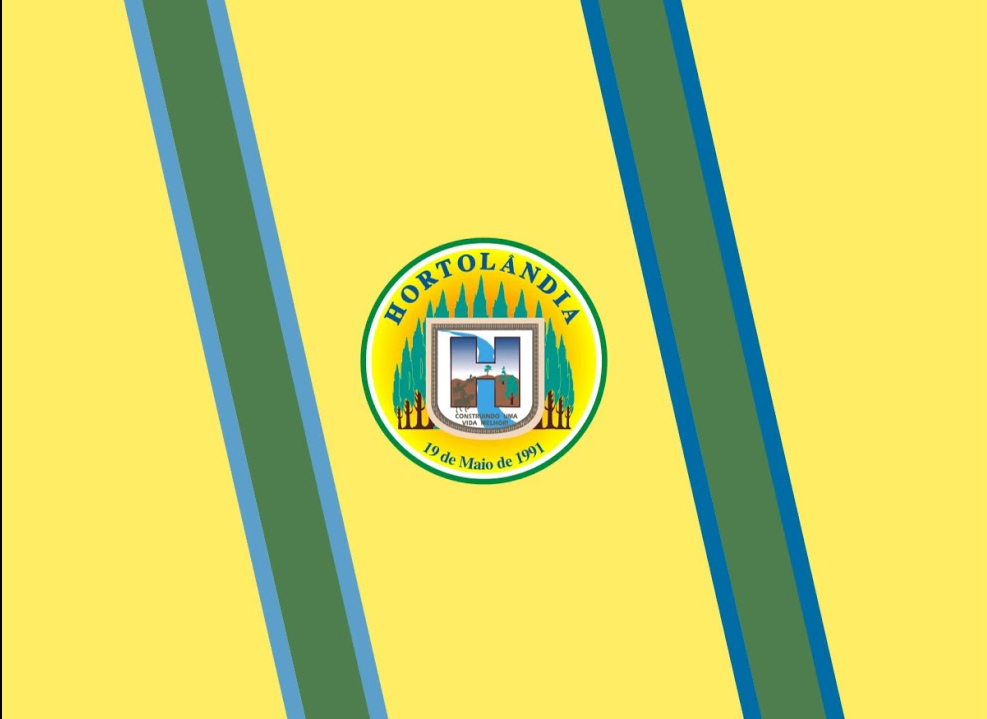 COPIE A BANDEIRA DE HORTOLÂNDIA NESTE ESPAÇO.3-ESTA SEMANA ESTAREMOS ESTUDANDO A LETRA “H”. ESTA É UMA LETRA DIFERENTE, ELA É MUDA, NÃO TEM SOM PRÓPRIO, ELA COPIA O SOM DA VOGAL QUE ESTÁ AO SEU LADO. FORME A FAMÍLIA SILÁBICA DA LETRA H.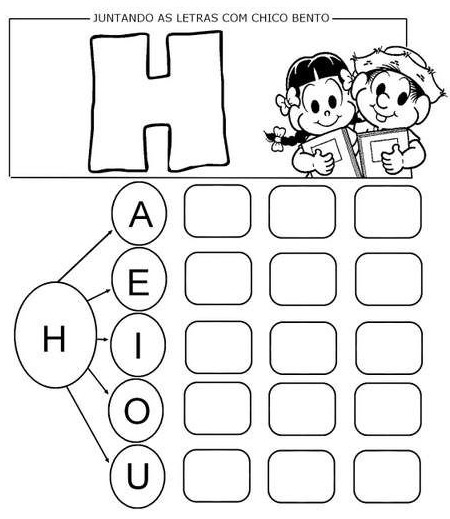 4-ESCREVA NOS QUADRADINHOS A SÍLABA INICIAL DAS IMAGENS ABAIXO. PRESTE ATENÇÃO! ESTAS PALAVRAS COMEÇAM COM A LETRA H, UMA LETRA MUDA QUE COPIA O SOM DA VOGAL AO LADO!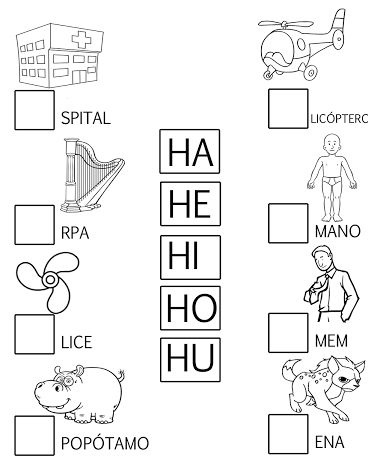 5-EM SEU CADERNO, COPIE A LISTA DE PALAVRAS QUE COMEÇAM COM A LETRA H.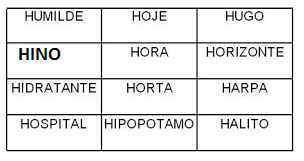 EMEIEF BAIRRO TAQUARA BRANCAHORTOLÂNDIA: 18 DE MAIO DE 2021.NOME COMPLETO:_____________________________________________________HOJE É TERÇA  FEIRA.(CONTEÚDO A SER TRABALHADO NO DIA: PORTUGUÊS).1-LEITURA DIÁRIA: POESIA. 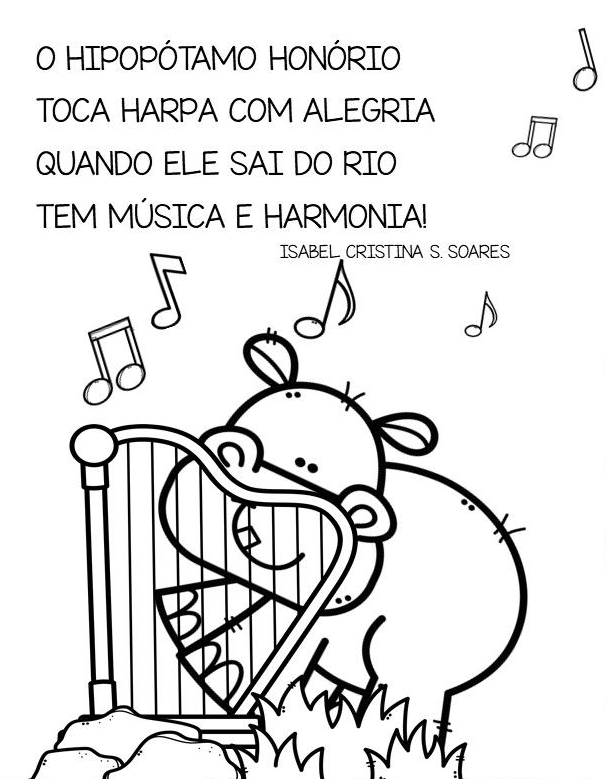 2-PINTE NO TEXTO ACIMA, COM LÁPIS DE COR AMARELO, TODAS AS PALAVRAS QUE INICIAM COM A LETRA H.3-QUAL ANIMAL APARECE NO TEXTO?____________________________________4-QUAL É O NOME DELE?_______________________________________________5-PINTE A IMAGEM DO INSTRUMENTO QUE O HIPOPÓTAMO TOCA: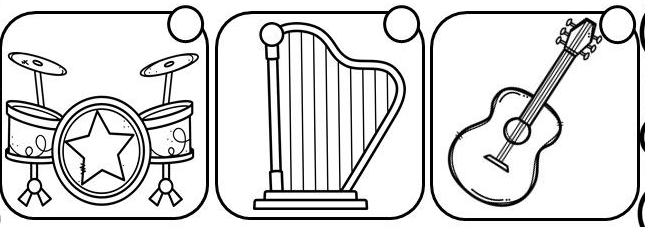 6-RECORTE AS PALAVRAS ABAIXO E COMPLETE AS FRASES. DEPOIS COPIE AS FRASES EM SEU CADERNO. PINTE OS DESENHOS COM CAPRICHO.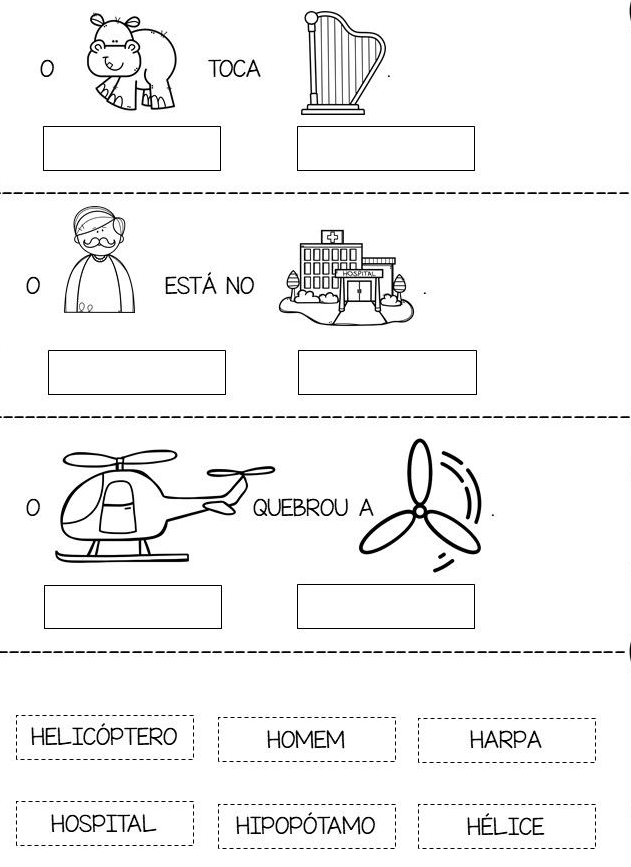 EMEIEF BAIRRO TAQUARA BRANCAHORTOLÂNDIA: 19  DE MAIO  DE 2021.FERIADO – ANIVERSÁRIO DE HORTOLÂNDIA!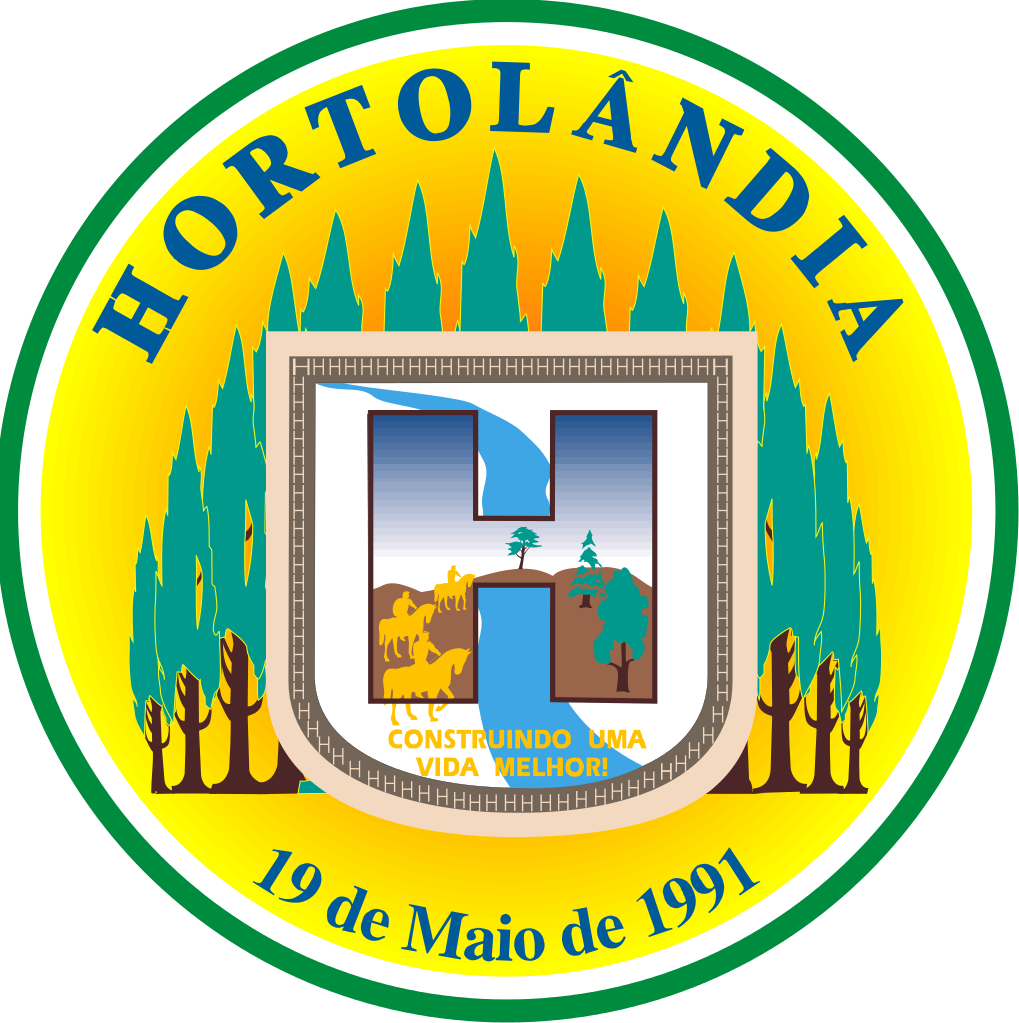 EMEIEF BAIRRO TAQUARA BRANCAHORTOLÂNDIA: 20  DE  MAIO  DE 2021.NOME COMPLETO:_____________________________________________________HOJE É QUINTA  FEIRA.(CONTEÚDO A SER TRABALHADO NO DIA: MATEMÁTICA).1-LEITURA DIÁRIA: VERSINHO.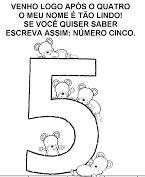 2-VAMOS TREINAR A ESCRITA DO NÚMERO 5 E SEU NOME?! ESCREVA NAS LINHAS ABAIXO.5 – 5 - _______________________________________________________________CINCO – CINCO - _____________________________________________________3-PROCURE EM REVISTAS OU JORNALZINHO DE SUPERMERCADO A IMAGEM 5 ALIMENTOS QUE VOCÊ E SUA FAMÍLIA CONSOMEM, E COLE NO ESPAÇO ABAIXO.4-PINTE AS CAMADAS DO SORVETE DE ACORDO COM AS ORIENTAÇÕES.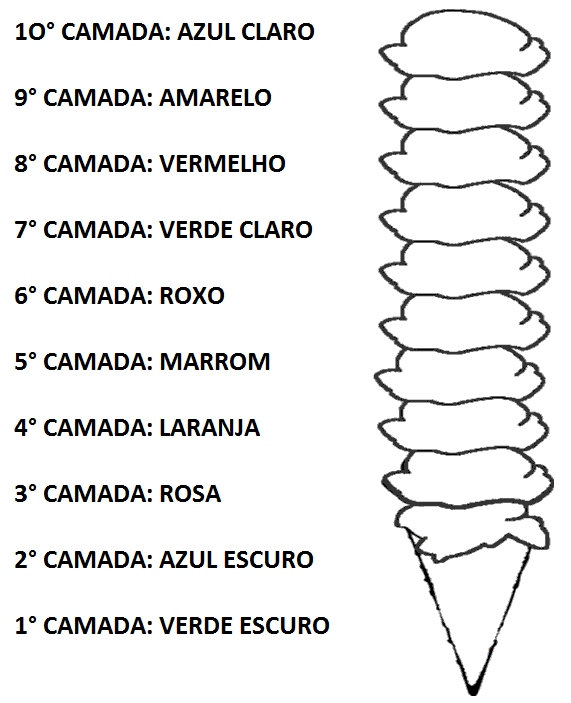 5-EM SEU CADERNO, ESCREVA A ORDEM DECIMALEMEIEF BAIRRO TAQUARA BRANCAHORTOLÂNDIA: 21  DE MAIO DE 2021.NOME COMPLETO:_____________________________________________________HOJE É SEXTA FEIRA.(CONTEÚDO A SER TRABALHADO NO DIA: PORTUGUÊS; MATEMÁTICA).1-LEITURA DIÁRIA: VERSINHO.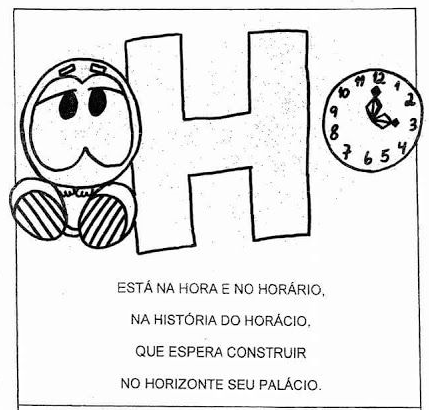 2-PINTE AS PALAVRAS QUE COMEÇAM COM A LETRA H. CADA PALAVRA DE UMA COR DIFERENTE.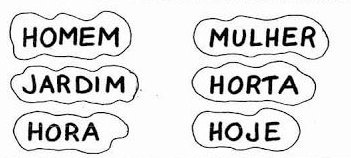 3-ABAIXO ESTÃO ALGUNS RÓTULOS QUE COMEÇAM COM A LETRA H. PESQUISE 1 RÓTULO QUE COMECE COM A LETRA H E COLE EM SEU CADERNO.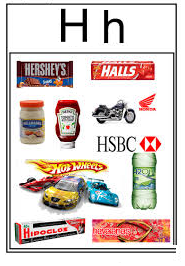 4-ESTAS SÃO AS LETRAS H MAIÚSCULA E MINÚSCULA. PRECURE EM REVISTAS PALAVRAS QUE TENHAM A LETRA H MAIÚSCULA E MINÚSCULA E COLE DENTRO DAS LETRAS ABAIXO. (OBS: A LETRA H PODERÁ ESTAR NO MEIO E NO FIM DAS PALAVRAS).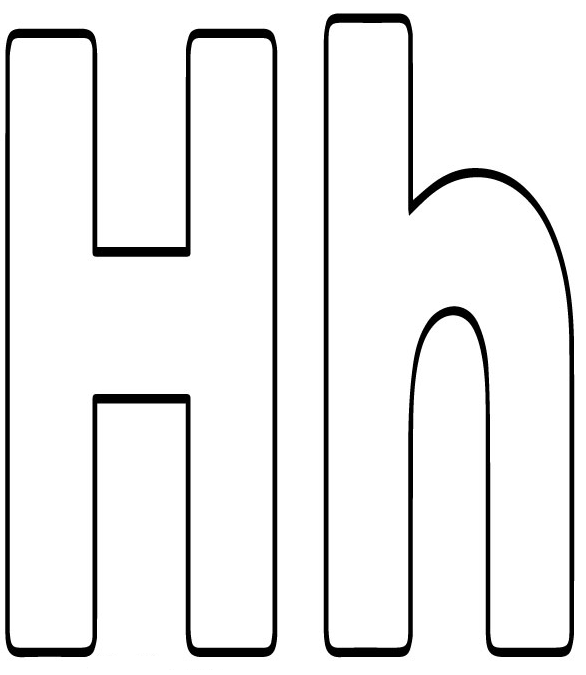 5-COMPLETE O CALENDÁRIO DO MÊS DE MAIO.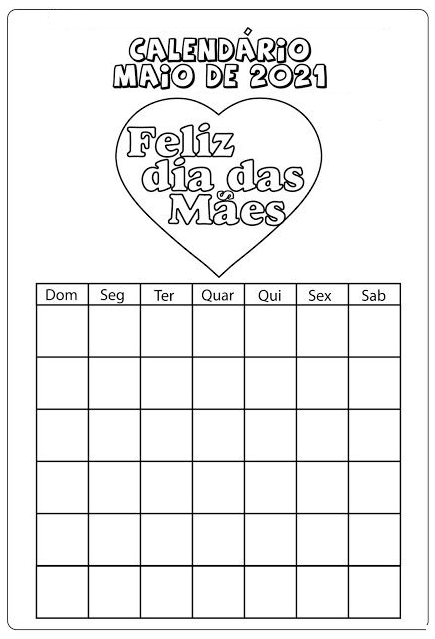 EMEIEF BAIRRO TAQUARA BRANCA.HORTOLÂNDIA: 17/05/2021.SEU NOME COMPLETO.LISTA DE PALAVRAS DA LETRA H:HUMILDE – HOJE – HUGO – HINO – HORA – HORIZONTE – HIDRANTE – HORTAHARPA – HOSPITAL – HIPOPÓTAMO – HÁLITO.EMEIEF BAIRRO TAQUARA BRANCA.HORTOLÂNDIA: 18/05/2021.SEU NOME COMPLETO.CÓPIA DAS FRASES:O HIPOPÓTAMO TOCA HARPA.O HOMEM ESTÁ NO HOSPITAL.O HELICÓPTERO QUEBROU A HÉLICE.EMEIEF BAIRRO TAQUARA BRANCA.HORTOLÂNDIA: 20/05/2021.SEU NOME COMPLETO.ORDEM DECIMAL:1° PRIMEIRO – 2° SEGUNDO – 3° TERCEIRO – 4° QUARTO – 5° QUINTO – 6° SEXTO – 7° SÉTIMO – 8° OITAVO – 9° NONO – 10° DÉCIMO.